AKBAR  Get In Touch    Akbar-394006@gulfjobseeker.com OFFICE MANAGEMENTBILLING AND INVOICINGCOORDINATING MEETINGS FINANCIAL ACCOUNTING ADMINISTRATIVE SUPPORT MINUTE TAKINGCOMPLAINT HANDLINGDOCUMENTATION AND FILINGEVALUATING INFORMATIONWRITING CORRESPONDENCECALENDAR MANAGEMENTDATABASE MANAGEMENTSCHOOL ACCOUNTING      Personal infoGender : MaleMarital Status: SingleLanguages: English and Malayalam.DOB : 22nd Jan 1994Driving license: IndiaNationality: Indian & training       Computer SkillsTally, Peechtree, Daceasy and Ms-Office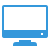 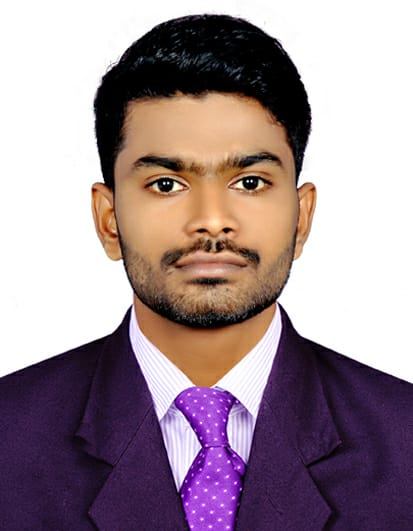 